Муниципальное образованиеХанты – Мансийского автономного округа - Югры городской округ город Ханты – Мансийскмуниципальное бюджетное дошкольное образовательное учреждение«Детский сад №2 «Дюймовочка» (МБДОУ «Детский сад №2«Дюймовочка»)Публичный отчётмуниципального бюджетного дошкольного образовательного учреждения«Детский сад №2 «Дюймовочка»по итогам 2020 – 2021 учебного года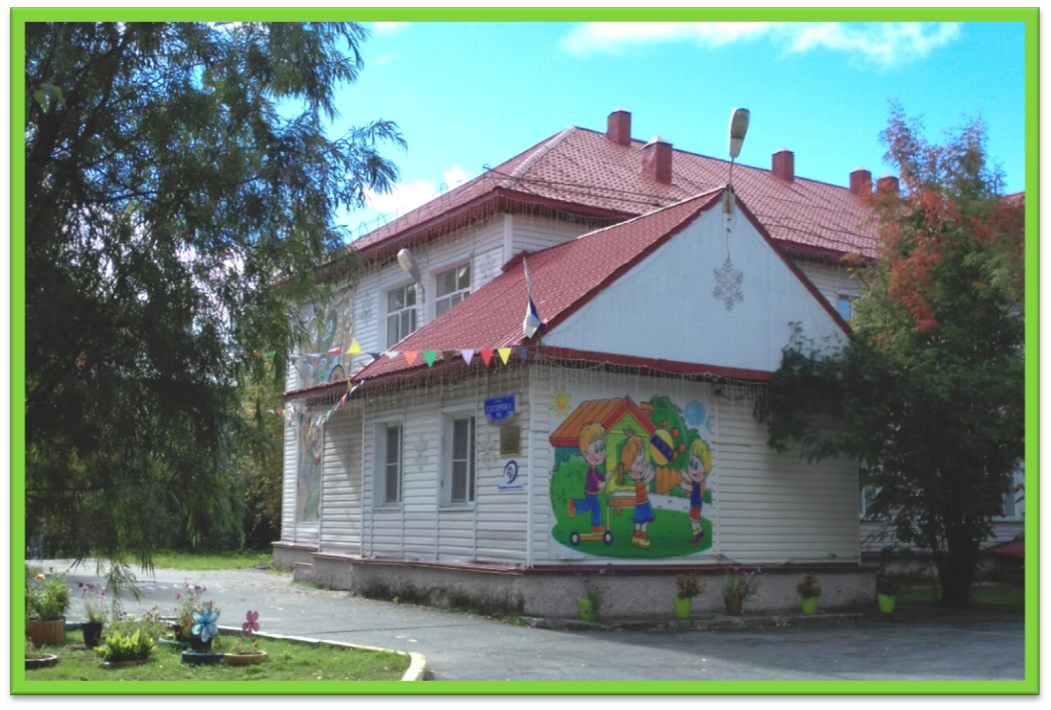 г. Ханты-Мансийск 2021 годСодержаниеОбщая характеристика учрежденияЗадачи ДОУ на 2020-2021 учебный годОрганизация образовательного процессаКонтроль в ДОУ.Организация образовательного процессаПовышение квалификации педагоговДополнительные бесплатные образовательные услугиДополнительные платные образовательные услуги 3.6.Система комплексного взаимодействия «ДОУ - социум»3.7. Взаимодействие дошкольного учреждения с родителями воспитанников 3.8.Коррекционно – развивающее обучениеАнализ работы по внедрению программы «Социокультурные истоки» за 2020-2021 учебный год.Охрана и укрепление здоровья воспитанниковАнализ заболеваемости и посещаемости детьми ДОУКадровое обеспечение.Материально- технические условия осуществления образовательного процессаРезультаты деятельности ДОУ за 2020-2021 учебный год 7.Задачи методической работы на 2021-2022 учебный год1. Общая характеристика УчрежденияНаименование Учреждения (в соответствии с Уставом) – муниципальное бюджетное дошкольное образовательное учреждение «Детский сад №2 «Дюймовочка» (МБДОУ №2 «Дюймовочка») Учредитель (наименование организации) – Муниципальное образование ХМАО-Юры городской округ города Ханты-Мансийска в лице Департамента образования Администрации города Ханты- Мансийска.Дата регистрации Устава учреждения – 28.12.2015 годаДетский сад является юридическим лицом, имеет самостоятельный баланс, смету расходов и доходов. Детский сад имеет в оперативном управлении обособленное имущество, отвечает по своим обязательствам в установленном порядке, может от своего имени приобретать и осуществлять имущественные и личные неимущественные права, нести обязанности истцом в суде.Юридический адрес: 628011, Российская Федерация, Ханты-Мансийский автономный округ – Югра, г. Ханты-Мансийск, ул. Гагарина д.,94 т/ф 33-52-09Фактический адрес: 628011, Российская Федерация, Ханты-Мансийский автономный округ – Югра, г. Ханты-Мансийск, ул. Гагарина д.,94 (Корпус №1,№2) т/ф 33-52-09 .Сведения об администрации учреждения:Заведующий ДОУ – Бояркина Е.Г.Заместитель заведующего по воспитательной работе:Колташкова С.Я. тел. 33 – 52 - 09Дошкольное учреждение функционирует с 1932 года.Вблизи детского сада расположены объекты: МБОУ СОШ № 8, спортивный комплекс«Геофизик» что несомненно, помогает педагогам качественно улучшить воспитательно – образовательный процесс. Это создает благоприятные возможности для обогащения деятельности ДОУ, расширяет спектр возможностей по организации художественно- эстетической работы, осуществлению сотрудничества с педагогическими коллективами, способствует созданию положительного имиджа детского сада среди жителей микрорайона и близлежащей территории.Лицензия на право ведения образовательной деятельности № 2983 от 06 октября 2017г. Лицензия на осуществление медицинской деятельности № ФС-99-01-0062211 от 19 мая 2009г.Режим работы дошкольного учреждения:рабочая неделя – пятидневная с двумя выходными днями (суббота, воскресенье), а также праздничными днями;длительность работы – 12 часов;график работы - с 07.00 до 19.00 часов.Режим работы групп с 07.00 до 19.00 часов.В 2019-2020 учебном году списочный состав 426 детей.В 2019 -2020 учебном году работа по воспитанию и обучению детей осуществлялась в десяти группахУправление Учреждением осуществляется в соответствии с законодательством Российской Федерации и строится на принципах единоначалия и самоуправления, обеспечивающих государственно-общественный характер управления Учреждением.Заведующий осуществляет управление Учреждением на основе единоначалия, организует работу Учреждения и несет ответственность за свои действия или бездействие в соответствии с законодательством Российской Федерации, Уставом и заключенным с ним трудовым договором.Формами самоуправления Учреждения являются: Педагогический совет Учреждения, Общее собрание коллектива Учреждения, Административный совет, Родительский комитет.Высшим органом управления Учреждения является Общее собрание коллектива Учреждения.В состав Общего собрания коллектива входят представители всех участников образовательного процесса.Педагогический совет Учреждения является постоянно действующим органом самоуправления, созданным в целях организации воспитательно-образовательного процесса в Учреждении.В состав Педагогического совета входят все педагогические работники Учреждения.Родительский комитет – коллегиальный орган самоуправления Учреждением, действующий в целях развития и совершенствования образовательного и воспитательного процесса, взаимодействия родительской общественности и Учреждения.В состав родительского комитета входят по одному представителю родительской общественности от каждой возрастной группы детей Учреждения2. Задачи ДОУ на 2019-2020 учебный годЦель:  Всестороннее  развитие  личности  ребенка с учетом	особенностей его физического, психического развития, обеспечение готовности к школьному обучению.Задачи:Укреплять	физическое   и   психическое   здоровье	ребёнка, формировать привычку здорового образа жизни.Создать   максимальные  условия,  обеспечивающие,  познавательное	художественное, речевое, физическое развитие детей.Формировать активную жизненную позицию ребенка его экологическое мировоззрение.Повышать	психолого–педагогическую культуру и воспитательную компетенцию родителей в подготовке детей к школе.Организация образовательного процессаРеализация задач и программных требований образовательного процесса построены с учетом следующих нормативных документов:Федеральный закон РФ от 29.12.2012г. № 273 ФЗ «Об образовании в Российской Федерации».Приказ Минобрнауки РФ от 17.10.2013г. №1155 «Об утверждении федерального государственного образовательного стандарта дошкольного образования».Приказ Минобрнауки РФ от 30.08.2013г. № 1014 «Об утверждении Порядка организации и осуществления образовательной деятельности по основным общеобразовательным программам– образовательным программам дошкольного образования».Постановление Главного государственного санитарного врача РФ от 15.05.2013г. № 26 «Об утверждении СанПиН 2.4.1.3049-13»Устав ДОУ.Локальные актыДоговора (с родителями, трудовые, об оказании медицинских работ, о взаимодействии с организациями)Положения (о педагогическом совете, о ПМПк, об организации инновационной деятельности, об аттестации педагогических работников, о контрольной деятельности, о работе с одаренными детьми, о смотрах-конкурсах и др.)В 2019 – 2020г дошкольное учреждение работало по программе «От рождения до школы» под редакцией Н.Е. ВераксыПедагоги в работе с детьми реализовывали современные образовательные программы и технологии:Н.А. Рыжова Наш дом – природаЛ.А. Парамонова «Истоки»С.Н. Николаевой Юный экологЕ.В. Гончарова Экология для малышейЛ. Н. Нечаева «Мы дети природыЛ.Г. Петерсон «Игралочка»С.В. Крюкова, Н.П.СлободяникПрограмма «Удивляюсь. Злюсь. Боюсь, хвастаюсь и радуюсь»,В.Л. Шорохина Коррекционно – развивающие занятия.Е.В. Новикова Коррекция звукопроизношенияР.Г. Решетникова Ребенок и декоративно – прикладное искусство обских угровО.Л.Князева Приобщение детей к истокам русской народной культуры«Основы безопасности жизнедеятельности» Р.Б. Стеркина«Ладушки» И. Каплунова«Музыкальные шедевры» О.П. РадыноваТ.А. Бударина «Знакомство детей с русским народным творчествомЖ.Е. Фирелёвой Са – Фи – ДансеМ.Л. Лазарев «Здравик»Т.П. Завьялова Туризм в детском саду: новые возможности, новые решения»Н.Г. Комратова Нравственно-патриотическое воспитание дошкольниковМ.Л.Лазарева Звуковая психорегуляция дыханияА.И. Буренина. Ритмическая мозаикаЛ.Н. Шипицына «Азбука общения: развитие личности ребёнка, навыков общения со взрослыми и сверстникамиН.В. Соколовская Адаптация ребенка к условия детского садаЭто свидетельствует о том, что педагогический коллектив детского сада стремиться к апробации и внедрению нового, проявляя творческую инициативу.Контроль в ДОУ.Качество организации дошкольного образования отслеживалось при помощи контроля, взаимопосещений, открытых просмотров занятий, анализа педагогической деятельности и продуктов педагогической деятельности (перспективное планирование, календарное планирование воспитательно-образовательной работы, планы самообразования, конспекты и тд).- Тематический контроль:Тематический контроль показал, что педагоги ответственно подходят к проведению мероприятий, участвуют в анкетировании, проводят работу с родителями: (анкетирование, консультации, родительские собрания) пополняют предметно-развивающую среду. Воспитатели умеют творчески подходить к проведению занятий, используют разнообразные методы и приемы, владеют методами и приемами проведения занятий по экологии, основам безопасности жизнедеятельности, умеют отбирать материал для реализации экологической направленности, используют в своей работе комплексные занятия, умеют устанавливать доброжелательные отношения с детьми и родителями.По результатам тематического контроля были приняты следующие управленческие решения: повышать педагогический уровень через самообразование, консультации, практикумы, педагогические советы, изучение научной, методической литературы, обобщать опыт работы. Продолжать пополнять материалы информационного характера для педагогов, родителей по данным направлениям, использовать разнообразные методы и приемы в работе с детьми. Систематизировать методические разработки по ОБЖ, экологии, пополнять предметно развивающую среду.В процессе итогового контроля («Динамика уровня знаний и умений детей» - во всех группах) уровень ЗУН у детей повысился по всем разделам программы.Контроль за ведением документации.В течение года согласно плану проверялась документация воспитателей и специалистов: педагогов-психологов, музыкального руководителя, учителя-логопеда воспитателя по изобразительной деятельности, инструкторов по физической культуре, воспитателей. У педагогов имеется перспективное планирование по всем разделам программы, календарные планы педагогов велись своевременно, согласно перспективному планированию.Проверялась документация медицинской сестры, кладовщика. Документация ведётся в соответствии с требованиями норм Сан Пина. У кладовщика имеются накладные, сертификаты, удостоверения качества, паспорта качества продуктов и пр. Медсестра своевременно заполняет журналы заболеваемости, вакцинации, имеет годовой план медицинской работы, отчеты за наблюдением физкультурных занятий, систематическиоформляются информационные уголки для родителей, проводятся индивидуальные консультации с родителями и педагогами.- Контроль за соблюдением ОТ и ТБ на рабочем месте показал, что инструкции выполняются по охране жизни детей, оказание медицинской помощи, по пожарной безопасности, по предупреждению террористических актов, по проведению пешеходных прогулок, экскурсий за территорию детского сада и др. Оформлены уголки для родителей, детей и педагогов по правилам дорожного движения, ОБЖ, вакцинации, предупреждение острых респираторных заболеваниях и тд.Проведенные педагогические советы, методические часы и семинары были направлены на рассмотрение вопросов обновления уровня содержания образования, развитие художетсвеннотворческих способностей детей, двигательной активности воспитанников, формирование привычек здорового образа жизни, повышение психолого–педагогической культуры и воспитательной компетенции родителей в подготовке детей к школе. Педагогические советы и виды контроля отражают цели и задачи ДОУ.В течение учебного года проходило изучение нормативно – правовых документов. Нормативные документы изучались на административных советах, педагогических советах, в индивидуальных беседах с педагогами, методических часах.Вывод: данные виды контроля помогли проследить результативность работы по основным направлениям педагогического коллектива: художественно-эстетическое; физкультурно- оздоровительное, коррекционно-развивающее, социальное, познавательное, работа по преемственности со школой. Можно сделать вывод, педагоги работают по всем направлениям педагогической деятельности. Организация образовательного процессаДля каждой возрастной группы определён режим дня, в котором отведено время для образовательной деятельности, игр, прогулок, организации самостоятельной деятельности, организации деятельности в режимных моментах, двигательной активности детей.В организации педагогического процесса с учетом федерального государственного образовательного стандарта идёт целенаправленное обновление содержания и методов обучения. Образовательная деятельность с детьми организуется по подгруппам, строится на игровых мотивациях с использованием наглядных средств и активных методов обучения: моделирования, решения проблемных задач, опоры на личный опыт малышей.Образовательная деятельность организуется в соответствии с расписанием образовательной деятельности планирования основных видов образовательной деятельности, учитывается максимально допустимый объём недельной образовательной нагрузки, включая дополнительное образование (дыхательная гимнастика, коррекционно-развивающая работа педагога-психолога, учителя-логопеда, кружковая деятельность): младшие группы –  10 занятий, средняя - 10, старшая – 14, подготовительная – 16. Перерывы между образовательной деятельностью составляют не менее 10 минут.Образовательная деятельность с детьми, требующая повышенной познавательной активности и умственного напряжения детей, проводится в первую половину дня и в дни наиболее высокой работоспособности детей. Для профилактики утомления детей указанные занятия сочетаются с физкультурными и музыкальными занятиями.Образовательный процесс реализуется на основе организации взаимодействия с детьми в трех основных формах:Регламентированная основная образовательная область Совместная деятельность детей и педагога Самостоятельная деятельность детей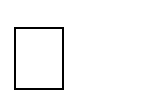 Педагогическая диагностика освоения качества программы проводилась два раза в год (сентябрь, май), с целью выполнения Закона Российской Федерации «Об образовании», выявления результатов освоения Основной общеобразовательной программы, оценки динамикидостижений воспитанников. Педагогическая диагностика разработана с учетом требований, определенных ФГОС ДО.Реализация Программы предполагает оценку индивидуального развития детей. Такая оценка производится педагогическим работником в рамках педагогической диагностики (оценки индивидуального развития детей дошкольного возраста, связанной с оценкой эффективности педагогических действий и лежащей в основе их дальнейшего планирования).Педагогическая диагностика проводится в ходе наблюдений за активностью детей в спонтанной и специально организованной деятельности. Инструментарий для педагогической диагностики – карты наблюдений детского развития, позволяющие фиксировать индивидуальную динамику и перспективы развития каждого ребенка в ходе:коммуникации со сверстниками и взрослыми (как меняются способы установления и поддержания контакта, принятия совместных решений, разрешения конфликтов, лидерства и пр.);игровой деятельности;познавательной деятельности (как идет развитие детских способностей, познавательной активности);проектной деятельности (как идет развитие детской инициативности, ответственности и автономии, как развивается умение планировать и организовывать свою деятельность);художественной деятельности;физического развития.Диагностические методики распределены по пяти направлениям (образовательным областям), определенным программой: «Физическое развитие», «Социально-коммуникативное развитие», «Познавательное развитие», «Речевое развитие», «Художественно-эстетическое развитие». Диагностика по каждому направлению обеспечивается процедурами педагогической диагностики.Результаты педагогической диагностикиусвоения программного материала воспитанниками общеобразовательных группКоличество обследуемых детей составляло: Начало учебного года – 321Конец учебного года – 367Анализ выполнения «Программы воспитания и обучения в детском саду» по направлениям(в сравнении за два учебных года)Данные качества программы свидетельствуют о том, что на конец 2020 учебного года прослеживается положительная динамика по всем разделам образовательной программы. 98 % детей освоили программу на высоком и среднем уровне. Низкий процент усвоения образовательной программы выявлен из-за детей, не посещающих детский сад и детей, имеющих тяжелые нарушения в развитии.Методическая работаМетодическая работа в ДОУ – это основной путь совершенствования профессионального мастерства педагогов, развития творческого потенциала всего коллектива, повышение качества и эффективности воспитательно-образовательного процесса.Успех работы дошкольного учреждения во многом зависит от качества методической работы с педагогами.   Цель методической работы - обеспечение качества образования, модернизация воспитательно - образовательного процесса.Задачи:Совершенствование педагогического мастерстваРазвитие профессиональной компетенции участников образовательного процесса.Формирование потребности педагогов в самообразованииМетодическая работа, осуществляемая в течение учебного года, органично соединялась с повседневной практикой педагогов. одной из главных задач в деятельности методической службы стало оказание реальной, действенной помощи всем членам коллективаФормы методической работы:педагогические советы;консультации;семинары - практикумы;- тренинги;мастер – классы;методические оперативки;повышение квалификации;участие в конкурсах;работа педагогов над темами самообразования;открытые мероприятия и их анализ;дни открытых дверейВ современных условиях необходимы новые подходы к организации методической работы в ДОУ. Прежде всего, созданы условия для повышения активности и инициативы воспитателей, для пробуждения и поощрения их творческих поисков. Основанием педагогически грамотной работы стала система повышения квалификации воспитателей, методологической основой которой является современная концепция непрерывного образования как условия личностного роста и развития.В ДОУ работают педагоги с разным уровнем профессионального мастерства. Главной целью методической работы стало создание эффективной системы повышения квалификации педагогических кадров в рамках ДОУ и вне его. Данная работа опирается на диагностику профессиональной компетенции и оценку эффективности педагогического труда по конечным результатам.В дошкольном учреждении практикуются разнообразные формы работы с педагогами, способствующие повышению их квалификации.Одной из форм повышения профессионального педагогов является обмен педагогического опыта.«Развлечения в ДОУ по ПДД «Красный, жёлтый, зелёный» М.А. Слободскова;«Организация работы по предупреждению детского дорожного транспортного травматизма с детьми в старшей группе» Т.В. Анискина;«Методические разработки для воспитателей ДОУ по правилам дорожного движения»   Е.М. БундаковаТрансляция передового педагогического опыта в ДОУ осуществляется в рамках работы итоговой выставки педагогических идей. Были представлены презентации опыта следующих педагогов:В.П. Кугина воспитатель ДОУ на тему: «Формирование навыков здорового образа жизни»Е.С. Журило учитель - логопед на тему: «Роль сказки в развитии связной речи дошкольного возраста»Е.Г. Белова педагог-психолог «Каким детям полезна арттерапия»О.А. Штрак «Здоровьесберегающие технологии в ДОУ»-Т.М. Калинникова «Активизация речевой активности детей»Повышение квалификации педагоговПовышение квалификации педагогов комплексный творческий процесс, предполагающий ознакомление педагогов с технологиями обучения и воспитания детей дошкольного возраста, работа с родителями, а так же с нетрадиционными подходами к разработке и оформлению педагогической документацииВ 2019-2020 учебном году прошли курсовую подготовку на базе ИПК и РРО - 7 педагогов:Бояркина Е.Г., Колташкова С.Я., Анискина Т.В., Наседкина А.В., Слободскова М.А., Белоусова А.А., Белова Е.Г.«Методология и технология реализации ФГОС ДО ФГОС ООО обучающихся с ОВЗ в образовательных организациях общего образования»«Формула увлекательного отдыха»(СЕМИНАР) Сертификат участника «Программа «Социокультурные истоки» в системе дошкольного образования первого (базового) модуля обучения»В течение учебного года регулярно организовывались методические объединения для педагогов ДОУ. Педагоги приняли участие в заседании координационного совета  Службы ППМС – сопровождения в системе образования, проведена большая работа в методических объединениях психологов, логопедов,  физинструкторов, музыкальных руководителей. Педагоги посетили открытые мероприятия города «День открытых дверей», приняли участие в работе круглого стола, - научно – практических конференциях, семинарах – практикумах, М.О. молодых специалистов, родительском слете и т.д.Анализируя оценку участия педагогов в общественной жизни, необходимо обратить внимание на их мнение о высокой подготовке методических объединений города, научно – практических конференций, курсов повышения квалификации. Но повышение квалификации осуществляется лишь на муниципальном уровне и региональном, а из–за отсутствия  финансирования педагоги  не могут побывать на курсах федерального уровня, познакомиться с опытом педагогов других городов.Вывод: За 2019 – 2020 учебный год 18,9% педагогов повысили свою квалификацию на курсах, но не всем желающим педагогам удалось пройти курсы повышения квалификации по своим направлениям работы.Дополнительные бесплатные образовательные услугиДополнительные платные образовательные услугиВ течении года в ДОУ реализовывались  следующие дополнительные платные услуги:творческая мастерская  «Цветик – Семицветик» – руководитель Т.В. Шестакова;шахматная студия «Белая ладья» - руководитель А.А. Белоусова;спортивная секция «Детский фитнес» - руководитель А.В. Наседкина;студия изучения иностранного языка «Английский язык» - руководитель Т.К. Сажаева;детская студия подготовки к чтению «Читарики» - руководитель Е.С. Журило, Т.М. Калинникова.агентство по организации досуговых мероприятий для детей «Праздник радости» для детей от 3 до 7лет - руководитель Щербакова Н.А.Система комплексного взаимодействия «ДОУ - социум»Современное дошкольное образовательное учреждение не может успешно реализовывать свою деятельность и развиваться без широкого сотрудничества с социумом на уровне социального партнерства. «Социальное партнерство – это приемлемый для социальных субъектов вариант отношений, мера консенсуса их потребностей, интересов, ценностных ориентиров, основанных на принципе социальной справедливости». Кроме того, детский сад выступает в роли активного помощника семье в обеспечении единого образовательного пространства «Детский сад – семья – социум», способствующего качественной подготовке ребенка к дальнейшему обучению в школе, воспитанию, развитию его индивидуальных возможностей и оздоровлению.Для функционирования дошкольного учреждения в режиме открытого образовательного пространства, обеспечивающего полноценную реализацию интересов личности ребенка, общества, государства в воспитании подрастающего поколения, в течении 2019-2020 учебного года была проведена большая работа по взаимодействию с социальными объектами города.Налажено взаимовыгодное социальное партнерство.Сотрудничество с каждым учреждением строится на договорной основе с определением конкретных задач по развитию ребенка и конкретной деятельности. Работа с каждым социальным партнером имеет значимый социальный эффект.Благодаря этим связям мы получили возможность параллельно с образовательной деятельностью осуществлять комплекс профилактических и оздоровительных, культурных, спортивных, музыкальных, творческих мероприятий для детей.Одновременно процесс взаимодействия с социальными партнерами способствует росту профессионального мастерства всех специалистов детского сада, работающих с детьми, поднимает статус учреждения. Указывает на особую роль его социальных связей в развитии каждой личности и тех взрослых, которые входят в ближайшее окружение ребенка. В конечном итоге ведет к повышению качества дошкольного образования.Работая в таких условиях, мы создаем возможность расширять воспитательную и культурно-образовательную среду и влиять на широкий социум, гармонизируя отношения различных социальных групп, получая определенные социальные эффекты образовательной деятельности. Предметом взаимодействия и сотрудничества является ребенок, его интересы, заботы о том, чтобы каждое педагогическое воздействие, оказанное на него, было грамотным, профессиональным и безопасным. Внешние связи и взаимоотношения в нашем детском саду строятся с учетом интересов детей, родителей и педагогов.Для расширения социокультурного взаимодействия с музеями, учреждениями дополнительного образования, библиотекой города.Благодаря расширению взаимодействия с социальными партнерами нам удается решать приоритетные задачи образовательной сферы.В 2019-2020 учебном году необходимо продолжить взаимодействие с социальными партнерами с целью повышения качества образования, а также повышения уровня доступности качественного общего образования.Взаимодействие дошкольного учреждения с родителями воспитанников Работа с семьей планируется и выполняется в соответствии с годовым планом работы. Основные направления сотрудничества ДОУ и семьи:Создание благоприятных условий для повышения педагогической и психологической грамотности родителей в воспитании и обучении детей дошкольного возраста;Совершенствование уровня включения родителей в деятельность ДОУ;Создание	благоприятных	условий	для	привлечения	родителей	к	контролю	за деятельностью ДОУ;Привлечение	родителей	«неорганизованных	детей»	района	к	сотрудничеству	с дошкольным учреждением;Изучение семейного опыта воспитания и обучения детей.В своей работе педагоги используют разные формы работы: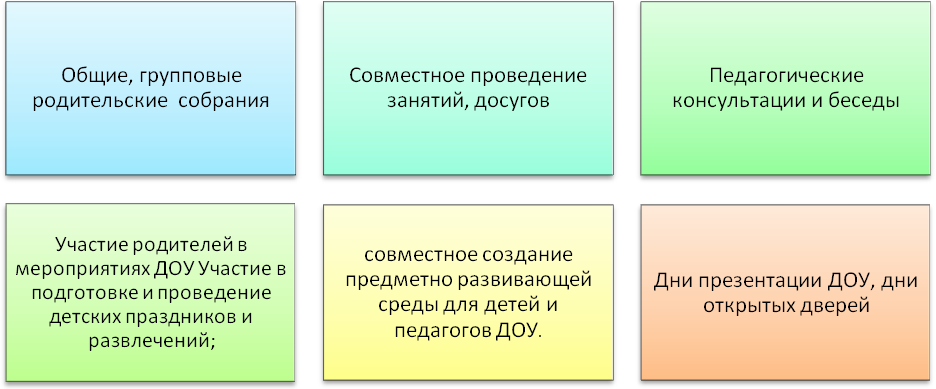 В течение года педагоги дошкольного учреждения провели с родителями общие и  групповые родительские собрания, смотры - конкурсы, дни открытых дверей, вечера родительских встреч, совместные праздники, развлечения, досуги, круглые столы, семинары- практикумы,	консультации,	с	родителями			проводилось		анкетирование		по	теме: Информированность		родителей	о	работе	ДОУ»,	для	родителей		были	оформлены информационные стенды, родительские уголки, папки- раскладушки, папки - передвижки Ежегодно	свою   деятельность   осуществляет		родительский   комитет.	Традициями стало проведение клубов	для родителей педагогом-психологом Беловой Е.Г. «Школа будущего первоклассника», воспитателя Штрак О.А. «Здоровейка».Работа с родителями была направлена на приобщение их к педагогическому процессу, на пропаганду знаний по вопросам обучения и воспитания детей в детском саду и дома, на пропаганду здорового образа жизни, на подготовку детей к школьному обучению.«Физкультурно-оздоровительная работе в семье» показало, что родители имеют достаточно активную позицию, принимали участие в праздниках и развлечениях; их волнуют вопросы развития и воспитания детей, они нуждаются в педагогической и психологической консультативной помощи специалистов детского сада.В течение учебного года проведено 3 общих родительских собрания, на которых рассматривались вопросы профилактики гриппа и вакцинация детей, роль семьи в воспитании здорового ребенка, подготовка детей к школе, дальнейшая адаптация к  школе,  экологическое, нравственное воспитание дошкольников, Каждая возрастная группа в течение года проводила групповые родительские собрания на которых рассматривались вопросы укрепления здоровья детей, профилактика заболеваний, художественно-эстетическое, речевое развитие, ознакомление со школьными программами обучения и подготовка детей к школе и тд.Систематически педагоги ДОУ обновляли и пополняли информационные стенды по профилактике ДДТТ, развитию связной речи детей, адаптации, экологическому воспитанию детей, привитию культурно-гигиенических навыков, художественно-эстетическому развитию. Родители вместе с детьми приняли участие в конкурсе осенних поделок в  ДОУ  из природного материала «Чудо с грядки?», конкурсе поделок из бросового материала«Новогодняя игрушка нашей семьи».Городские конкурсы: «Салют Победа!», «Сохраним хвойный лес Юры», «Украшение для новогодней ёлки», «Птичья ярмарка», конкурс рисунков и поделок «Поздравление медведю Степану», «Весенний вернисаж». По результатам конкурсов победители награждены сладкими призами и грамотами.Педагоги ДОУ систематически привлекали родительскую общественность к жизни детского сада, родители активно участвовали в подготовке праздников, развлечений, родительских собраний, изготавливали выносной материал, оформляли групповые комнаты, осуществляли подготовку и проведение выпускного праздника. Родительский комитет ДОУ также осуществлял свою деятельность согласно плану работы.В начале и конце учебного года было проведено анкетирование родителей. Анализ  изучения взаимодействия семьи и педагогов показал:Так 91% родителям приятна встреча с педагогами и другими родителями группы, возможность общения с ними по поводу воспитания их детей;79% родителей воплощают педагогические рекомендации, что предлагают педагоги;85% родителей хотят увидеть, в чем их дети успешны, как развиты по сравнению с другими детьми;71% родителей считаю, что их присутствие на занятии или другой деятельности является важным поводом эмоциональной поддержки своего ребенка, что их участие в совместной деятельности очень нужно детям;94% родителей удовлетворены отношением педагогов к детям. Анкетирование родителей (сентябрь, май 2018 – 2019 г.) показало, чтоДОУ пользуется авторитетом: у 94% (из 280 респондентов) и непопулярностью у 6% семей.86% родителей работа педагогов устраивает полностью, 13% – частично, 1% – не устраивает совсем;73%– детей ходят в детский сад с удовольствием, 18% – чаще с удовольствием, 9% – со слезамиНа вопрос «Как вы осведомлены о работе детского сада?», полностью осведомлены, ответили – 68%, частично – 30%, совсем не осведомлены –2% семьи.На вопрос, откуда вы получаете информацию о воспитании и обучении Вашего ребенка ответили: от воспитателя и наглядной информации –67%, на собрании – 23%, из других источников -10Оценка деятельности МБДОУ родителями воспитанниковПедагогом-психологом использовалась и такая формы работы с семьёй как анкетирование:«социальная оценка образования».Одним	из	важнейших	показателей	результативности	работы	ДОУ	является	степень удовлетворённости родителями воспитательно-образовательной работой.Было изучено мнение 231 (59,85%) из 386 семей от общего количества. В среднем родители оценивают работу ДОУ высоко – 4,8 балла.Результаты оценки родителями образовательной деятельности ДОУДанный анализ анкет показал удовлетворенность родителей практически по всем показателям:	учет	особенностей	детей,   отношение	воспитателей	к   ребенку,	отмечаютулучшение взаимоотношений между детьми, наличие средств обучения, качество воспитанности.Вывод: Родители не первый год очень хорошо оценивают работу учреждения. В среднем родители оценивают работу ДОУ высоко - 4,8 баллов. Отмечается улучшение практически по всем показателям. Что говорит о более качественной организации образовательной деятельности ДОУ.3.8.  Коррекционно – развивающее обучениеКачество обучения и воспитания детей во многом зависит от профессионализма педагогов, систематизации обучения и воспитания, от организации коррекционно-развивающего обучения.Работу по коррекции речи в 2019-2020 учебном году осуществлял учитель-логопед Е.С.Журило, Т.М.КалинниковаЦель работы: выявление и преодоление отклонений в развитии устной речи детей. На учебный год поставлены задачи:Своевременное проведение диагностики речевого развития детей.Организация коррекционной работы по формированию звуковой культуры и фонетико-фонематической стороны речи, обогащению лексико – грамматического строя речи, развитию связной речи.Осуществление профилактической работы дефектов речи у детей, оптимизация процессов логопедического воздействия, повышение качества работы с детьми логопатамиКоррекционная работа учителя-логопеда по преодолению недостатков речевого развития началась с обследования речи детей во всех возрастных группах.На начало учебного года обследовано – 83%На конец учебного года выпущено детей с чистой речью -37 (48%) детей Со значительным улучшением – 19 (27,3%) детейВыбыли в массовую школу – 91 ребенокПо результатам диагностики была организована коррекционно–развивающая работа в форме индивидуальных и подгрупповых занятий.На занятиях использовались игровые методы и приёмы, демонстрационный и раздаточный материал, индивидуальные рабочие тетради.В течение года организовывалась косультативно–просветительская работа с родителями. Использовались следующие формы организации: родительские собрания с родителями и детьми, индивидуальное консультирование, наглядное информирование.Проведено консультирование родителей по прохождению городской ПМПК детей с отклонениями в развитии.Вывод: Необходимо детям младшей и средней группы оказывать консультативную помощь по развитию подвижности органов речевого аппарата и развитию слухового восприятия. Продолжить работу по выявлению случаев тяжелой речевой патологии, заикания, общего недоразвития речи с целью уточнения речевого диагноза, решения о возможности оказания помощи в условиях логопункта или вывода на городскую ПМПК. Повышать качество работы с детьми логопатами за счет приобретения и пополнения оборудования для кабинета. Организовать совместную работу с воспитателями: ведение тетради взаимодействия, взаимопосещение занятий и мероприятий, связанных с речевым развитием детей. Привлечение родителей к коррекционно- речевой деятельности в условиях ДОУ.В 2019-2020 учебном году организацией и коррекцией познавательных процессов и эмоциональной сферы занималась педагог-психолог Е.Г.Белова, А.В.Шестакова. В начале  работы были поставлены цели и задачи работы на год:Цель: охранять и укреплять психическое и физическое здоровье детей, способствовать своевременному и полноценному психическому развитию каждого ребенка. Обеспечить каждому ребенку возможность радостно и содержательно прожить период дошкольного детства.Задачи:выявить особенности психического развития, сформированности определенных психологических новообразований;исследовать уровень развития интеллектуальных и познавательных возможностей детейспособствовать тому, чтобы возрастные особенности учитывались в педагогическом процессе, активно формировались, создавая тем самым надежный фундамент для реализации творческих потенциалов возраста;обеспечить своевременное информирование родителей и педагогов о детях нуждающихся в дополнительном психологическом и педагогическом сопровождении;оказывать комплексную психолого-педагогическую помощь детям, испытывающим трудности в обучении и развитии эмоционально-волевой сферы и педагогам.Педагогом-психологом в течение года было проведено исследование уровня развития психических процессов, эмоционально – волевой сферы детей старшей подготовительной группы, психического развития детей трехлетнего возраста, уровня готовности детей к обучению в школе. Использован диагностический инструментарий на основе рекомендаций Венгер А.Л. Ореховой О.А. Реана А.Исследование познавательных процессов детей подготовительной группыВ конце учебного года проводилась диагностика готовности детей к школьному обучению в подготовительной группе. Анализ результатов готовности детей к школьному обучению показал, что 80 % имеют высокий уровень, 20 % имеют средний уровень, низкий уровень не был выявленКачество готовности детей к школе 2019- 2020г: (в сравнении за два учебных года)У детей подготовительной группы сформированы навыки учебной деятельности и волевой регуляции (а именно слушать и слышать взрослого, действовать по его указанию)В октябре  и мае проводилась диагностика  уровня тревожности у детей  4  – 7 лет по методике«Выбери нужное лицо» Тэммл Р. Дорки М. и Амен В. Психодиагностика  тревожности оцениваетвнутренне отношение данного ребенка к определенным социальным ситуациям, дает полезную информацию о характере взаимоотношений, сложившихся у данного ребенка с окружающими людьми, а в частности в семье, детском саду.Сравнительный анализ тревожности у детей 4 – 7 летСравнительный анализ тревожности у детей 4 – 7 лет показал, что к концу года низкий уровень уменьшился на 8%, средний увеличился на 18%Определение самооценки детей 4-7 летОпределение   самооценки   к   концу   года   показало,   что	завышенная самооценка детей уменьшилась на 7%, заниженная на 5%, адекватная возросла на 12%При	выявлении	уровня	развития	психических	процессов	были	получены	следующие результаты:На конец учебного года у 41 % психические процессы у детей развиты в соответствии с нормой развития, у 59% выше нормы развития, ниже нормы развития 0%Диагностика личностной сферы детей:умение общаться со взрослыми: холодн. взр. по отношению к детям начало года 27%, конец года – 12%сибилинговые отношения: наличие ревн. начало года – 22%, конец года 5%Была проведена диагностика по выявлению особенностей психического развития детей трехлетнего возраста, с целью оказания своевременной помощи детям с нарушением нервно- психической деятельности. Исследование проходило в средней группе, по методике Бине-симона.По результатам проведенного исследования можно сделать заключение:Психическое развитие детей находится в пределах нормы.Нарушений нервнопсихической сферы не обнаружено.В течение учебного года было проведено исследование на уровень адаптивности детей.Уровень адаптации младших дошкольников к условиям ДОУВывод: Период адаптации прошел успешно, на конец года легкий уровень адаптивности вырос на 16%, трудный снизился на 13%:общий эмоциональный фон в основном устойчиво-положительныйигровая деятельность носит активный характер.По результатам диагностических исследований с детьми проводилась коррекционная и развивающая работа. В течение учебного года с детьми всех групп дошкольного возраста. Проводились групповые и индивидуальные занятия по программам: «Удивляюсь. Злюсь. Боюсь, хвастаюсь и радуюсь» В.Л. Шорохина, «Коррекционно-развивающие занятия с дошкольникамиС целью своевременного выявления отклонений в развитии и профилактики физических интеллектуальных и эмоционально – личностных перегрузок и срывов у детей, в ДОУ функционирует ПМПк.ПМПк в своей деятельности руководствуется конвенцией ООН о правах ребенка, действующим законодательством РФ. И типовым положением о ПМПк. Уставом общеобразовательного учреждения, договором между образовательным учреждением и родителями, городской ПМПк.В ДОУ разработаны локальные акты:Приказ о создании ПМПк, утверждено положение ПМПк.Положение о функционировании ПМПк в ДОУ.Приказ о взаимодействии ПМПк с городской ПМПКЗаключён договор о взаимодействии ПМПк и городской ПМПКРазработан план работы ПМПк ДОУ на 2019-2020 учебный годВ результате работы ПМПк ДОУ за 2019 – 2020 учебный год было проведено 11 заседаний ПМПк. На заседании были обсуждены и утверждены планы работы ПМПк ДОУ на учебный год, обсуждены первичные результаты обследования уровня знаний, умений, навыков детей. Логопед и педагог – психолог дали характеристику отклонений в развитии детей, организован и утвержден план работы логопункта. На последующих заседаниях были заслушаны промежуточные диагностические результаты педагога – психолога и учителя логопеда. Даны рекомендации воспитателям и родителям по работе с детьми.В соответствии с планом работы проведены следующие мероприятия:Выявление уровня развития детей.Выявление мотивационных особенностей детей подготовительной группыИндивидуальное консультирование у специалистов ПМПк.	Специалисты городской ПМПК провели родительское собрание для родителей и педагогов по теме: «Диагностика будущего первоклассника, адаптация, возможные трудности при обучении гиперактивных детей».Заседание ПМПк ДОУ.ПМПк прошли - 84 ребёнка из них рекомендовано:- обучение по программе массовой общеобразовательной школы - 84 детям.Все проводимые	мероприятия направленные на реализацию годовых задач, направлены на повышение качества образования воспитанников.Вывод: организацию работы ДОУ можно считать хорошей, благодаря слаженной работе педагогического коллектива по обучению и воспитанию детей, улучшились показатели по критериям по сравнению с началом учебного года.Анкетирование педагогов показало, что педагоги удовлетворены работой с родителями - 86%, степень включенность родителей в организацию воспитательно-образовательного процесса: пассивные наблюдатели - 19%, «заказчики» - 36%, активные участники – 45%. Таким образом не все родители сознают важность сотрудничества с воспитателями ДОУ. При этом они не ищут причину в себе, своей семье, а всю ответственность возлагают на детский сад.Характер проблем родителей в воспитании и обучении детей определяет направление, содержание и формы работы с ними. Это делает процесс сотрудничества с родителями максимально дифференцированным, ориентированным на их личностное развитие, позволяет строить работу с ними в дальнейшем на основе последовательного решения задач:изучение интересов, мнений и запросов родителей;использование опыта других ДОУ для обновления модели взаимодействия с родителями;расширение средств и методов работы с родителями;привлечение родителей к активному участию в организации деятельности ДОУТаким образом, анализ свидетельствует о необходимости нововведений в сотрудничество с родителями. Все выше перечисленное, позволяет рассматривать работу с родителями в качестве одной из актуальных проблем деятельности ДОУ на современном этапеДля более эффективного сотрудничества воспитателей и родителей необходимо разнообразить формы и методы взаимодействия, использовать нетрадиционные приемы. С целью повышения профессионального общения педагогов, запланировать совместные мероприятия.Анализ работы по внедрению программы «Социокультурные истоки» за 2019-2020 учебный год.В 2019-2020 в 9 возрастных группах  (от 3 до7), образовательная деятельность по программе «Социокультурные истоки», осуществляется во внеурочной деятельности (самостоятельной деятельности, совместной деятельности, индивидуальной работе и в ходе режимных моментов). Работа групп в течение учебного года осуществлялась в соответствии с рабочей программой  (программа составлена на основе образовательной программы МБДОУ).В Программе нашли отражение: в обязательной части - примерная общеобразовательная программа дошкольного образования «От рождения до школы» под редакцией Н.Е. Вераксы, Т.С. Комаровой, М.А. Васильевой; в части, формируемой участниками образовательных отношений - программа «Истоки» и «Воспитание на социокультурном опыте» И.А. Кузьмина.Для успешной реализации программы были закуплены комплекты книг для всех возрастных групп, в помощь воспитателям приобретены методические пособия, разработаны рабочие программы по реализации «Социокультурных истоков».В начале учебного года для родителей на общем собрании была представлена презентация программы «Социокультурные истоки в ДОУ», где были раскрыты основные цели и задачи программы.С родителями было проведено анкетирование, в котором было выявлено, что 47% опрошенных хотели бы, чтобы эта программа реализовывалась на базе нашего детского сада.Программа «Социокультурные истоки» направлена на возрождение первоначального контекста категорий и ценностей, которые сложились в нашем Отечестве на основе православной культуры. Тем не менее программа успешно используется в воспитании детей из семей, придерживающихся других культурных традиций, так как программа возрождает ценности, присущие большинству традиционных культур.Программа  существенно  наполняет образовательные  области  «Познавательное развитие»,«Социально-коммуникативное развитие» (развитие речи,  чтение художественной литературы),«Художественно-эстетическое   развитие»(   разделы:   Художественное   творчество,  Музыка),«Физическое развитие» новым социокультурным и духовно-нравственным содержанием.В течение года педагогами проводилась следующая работа:-Использование в работе с детьми нового вида образовательного инструментария – серия книг для развития и альбомов для рисования, обеспечивающих эмоционально-образное восприятие духовно-нравственного смысла осваиваемых категорий и ценностей;-Использование системы здоровьесберегающих активных занятий, ресурсный круг, работа  в паре, работа в микрогруппе, совместные занятия детей с родителями.-Создание педагогом в группе комфортно- доброжелательной атмосферы сотрудничества и взаимодействия со всеми участниками образовательных отношений, отсутствие отрицательных оценок по отношению к детям и взрослым;-Развитие у дошкольников психических функций восприятия, мышления, чувствования, мотивации на совершение добрых дел, на совместное достижение результатов;-Гармоничное развитие ребёнка через использование в образовательной деятельности народных игр, хороводов, песен, изобразительного творчества, обладающих развивающим и оздоровительным эффектом.В процессе организации работы с родителями проводились совместные занятия с родителями: «Добрая забота», «Благодарственное слово»; давались рекомендации родителям по семейному чтению: «Дружная семья», «В добрый путь» и др.Дети совместно с родителями оформляли страницы альбома: «Добрая забота», «Дороги добра» и др.Организовывая работу с педагогами использовали следующие формы: выступление на педсоветах, проведение методического часа, показ открытого занятия, консультирование студентов.В январе, мае проводился мониторинг освоения программы по 5 аспектам качества образования: содержательном, коммуникативном, управленческом, психологическом, социокультурном аспектах качества образования выявлялся уровень знаний и представлений детей по каждой теме курса «Истоки».Мониторинг осуществлялся с использованием следующих методов:-беседа с детьми-наблюдение за активностью ребёнка в разных видах деятельности,- критериальных диагностических методикАнализ освоения детьми программного материала по программе «Социокультурныеистоки»По результатам диагностики можно сделать вывод:Прослеживается положительная динамика по всем аспектам программного материала. Наличие низкого уровня освоения программы в начале и конце учебного года объясняется тем, что в группе есть ребёнок со статусом ОВЗ, имеющим трудности в освоении материала.В общем можно сделать вывод, что у детей повысилось представления о дружной семье и домашнем тепле, о ценности семьи в жизни человека., о  родном  доме  как  начале  всех  добрых путей и дорог.Дети стали более активно и уверенно проявлять речевые умения, умения пользоваться невербальными средствами общения.Более осознанно начали управлять собственной деятельностью, более уверенно и осознанно делают нравственный выбор. Самостоятельно, уверенно представляют собственное решение в ресурсном круге.Повысились показатели развития эмоционально-чувственной сферы детей, показатели развития эмоционально-чувственной сферы детей (Проявляет доброжелательность, заботу доброту, по отношению к окружающим, Проявляет уважительное отношение к взрослым, бережное отношение к результатам их труда, Проявляет в жизни послушание, навыки доброжелательного и добродетельного поведения: соучастие, сопереживание, сострадание в радости )У детей повысилась мотивация деятельности, показатели социального развития личности дошкольника, усвоили первый социокультурный опыт родного народа (присоединён к прошлому опыту, умеют переосмыслить настоящий опыт)В мае 2020г было проведено анкетирование родителей с целью изучения мнения родителей об актуальности реализации программы «Социокультурные истоки» в ДОУ.По результатам анкетирования можно сделать вывод:Подавляющее большинство родителей ответили, что у их детей сформировано понимание ценностей семьи (проявление любви к родителям, оказание им посильной помощи, уважительное отношение к старшим)- 76%.Частично  сформированы  духовно-моральные  качества у 22%	детей, и лишь у 2% детей не сформировано понимание ценностей семьи.Проявляет ли ребенок патриотические чувства 66% детей.82% родителей считают важным освоение ребенком духовно-нравственных категорий: Вера, Надежда, Любовь, Добро, Милосердие.Все родители в семье закладывают основы социокультурного развития ребенка: 82% родителей через беседы с детьми, 78 % через чтение художественной литературыПо результатам анкетирования можно сделать вывод, что подавляющее большинство родителей понимают значимость социокультурного развития для ребенка и прикладываютопределенные усилия для его формирования. В то же время, 22% опрошенных затруднились определить свое отношение к данному направлению в работе учреждения. Можно предположить, что эти родители не имеют представления о содержании программы«Социокультурные истоки», следовательно, необходимо провести просветительскую работу о значимости программы.55% опрошенных знакомы с программой «Социокультурные истоки»,27%  родителей частично знакомы с программой, 18% родителей не знакомы с программой. 74%   опрошенных   считают  реализацию  программы	«Социокультурные истоки» в ДОУ актуальной,	что дает необходимые основания для реализации ее в учреждении.Проанализировав результаты деятельности по программе, и результаты анкетирования, можно сделать вывод, что дети, проходившие обучение по программе «Социокультурные истки» усвоили программу, со следующего учебного года актуально начать внедрять программу«Социокультурные истоки» во всех группах начиная с младшей группы.Охрана и укрепление здоровья воспитанниковВ 2019 – 2020 учебном году были определены следующие направления по реализации задачи - Охрана и укрепление здоровья детейфизкультурно – оздоровительная работапроведение закаливающих процедурповышение двигательной активностикомплекс лечебно – профилактических мерПроблема сохранения и укрепления здоровья детей стоит и перед ДОУ. В течение учебного года достижению поставленных задач способствовало взаимодействие педагогов с детьми и родителями, учителями начальных классов.Педагогами дошкольного учреждения организовывалась работа по профилактике плоскостопия, осанки, двигательной активности детей на прогулке и в течение дня, проводились динамические часы, дни здоровья, обливание ног, закаливающие процедуры, коррегирующая и дыхательная гимнастика, витаминизация,  и т.д.Медицинское обслуживание детей в детском саду осуществляется медицинской сестрой Макович А.Е. В ДОУ имеется отдельный медицинский, прививочный кабинет, изолятор. Для оздоровления детей используется физиотерапевтическая аппаратура (кварцевая лампа, очиститель ионизатор воздуха. Общее санитарно – гигиеническое состояние ДОУ соответствует требованиям Госсанэпиднадзора (световой, воздушный, питьевой режим)Большая роль уделялась пропаганде физкультурно – оздоровительных мероприятий среди родителей, через наглядную информацию, индивидуальное консультирование, родительские собрания и т. д.Анализ заболеваемости и посещаемости детьми ДОУАнализ заболеваемости детей показал, что причинами пропуска детей за 2019 -2020 учебный год являются следующее болезни: ОРЗ, ОРВИ в период адаптации у вновь поступивших детей.Уменьшилось количество часто и длительно болеющих детей на 0,1%, количество случаев заболеваний увеличилось на – 12 это произошло во время вспышек гриппа и ОРВИ, число пропусков на одного ребенка уменьшилось на – 0,1%, Индекс здоровья составил 40%Распределение детей по группам здоровьяМетодическая работа по реализации физического развития и укрепление здоровья детей осуществлялась согласно годовому планированию через методические часы, консультации, разработку методических рекомендаций, контроля за выполнением режима дня и сетки занятий с соблюдением нагрузки и оздоровительных мероприятий, наглядную информацию.Наряду с физическим здоровьем педагоги детского сада уделяли внимание психоэмоциональному состоянию ребенка. Этому способствовали музыкальные, спортивные досуги и развлечения, физкультурные занятия, праздники, утренняя гимнастика сопровождалась музыкой, релаксационные упражнения в течение дня, динамические паузы, праздники и развлеченияЗа 2019-2020 учебный год проведены праздники и развлечения: «Малая олимпиада», «В стране светофорных наук», «Мы юные защитники Отечества», «День здоровья»,  «Путешествие незнайки на луну», - физинструктор А.В. Наседкина, «Здравствуй золотая осень», «Здравствуй елка», «Праздник русского валенка», «Мамин праздник», «Масленница» «До свиданья детский сад» - музыкальный руководитель Н.А. ЩербаковаВ 2019– 2020 учебном году уровень выполнения годовой задачи «Охрана и укрепление здоровья детей» составила 96%. Педагоги ДОУ считают, что они активно принимают участие в выполнении годовой задачи.Кадровое обеспечение.Педагогическим и обслуживающим персоналом дошкольное учреждение укомплектовано в соответствии со штатным расписанием полностью на – 100%образовательный	процесс	в	ДОУ	осуществляют	37	педагогов,	квалифицированных специалистов.Заведующий – 1Заместитель заведующего – 1 Старший воспитатель - 3 Специалисты:Учитель-логопед - 2Педагог-психолог - 2 Музыкальный руководитель – 2 Воспитатель по изо - 2Физ .инструктор – 2                  Воспитателей – 24Качественный состав педагогического коллективаРаспределение педагогов по уровню образования Образование педагогов:Высшее образование – 16 педагогов (48%)Среднее специальное – 17 педагогов (51,5%)Заочно обучаются – 5 педагогов (15%)Распределение педагогов по уровню квалификации Квалификация педагоговВысшая категория – 3 педагогов (6%)Первая категория – 6 педагогов (21%) Вторая категория – 8педагогов (29%) Без категории – 12 педагогов (47%)Распределение педагогов по стажу работы По стажу работы:До 5 лет – 13 педагогов (40%)До  10 лет   - 9 педагога (27%)До 20 лет - 4 педагога (12%)Свыше 20 лет - 7 педагогов (21%) Возраст:До 30 лет - 18 педагога (54%)От 30 – 40 лет – 8 педагога (24%)От 40 – 50 лет - 7 педагогов (21%) Средний возраст педагогов – 36 летДошкольное образовательное учреждение укомплектовано кадрами полностью. Данные о квалификационном уровне, педагогическом стаже, образовании свидетельствуют о стабильности коллектива, его работоспособности, потенциальных возможностях к творческой деятельности.В мае прошло анкетирование педагогов «Психологический климат в ДОУ». По результатам исследований можно сделать вывод: психологический климат в ДОУ благоприятный, способствует полноценному развитию детей. Дети чувствуют себя комфортно, раскрепощено, свободно. Родители высоко оценили работу коллектива – 95% родителей удовлетворены результатами обучения и воспитания детей.Для выявления уровня эмпатийных тенденций в коллективе педагогов детского сада была проведена диагностика, в которой участвовало 20 педагогов. Выявлено, что способность педагогов к эмпатии составила на начало года: высокий уровень – 22%, средний уровень 78%.Конец года: высокий - 45%, средний -55% В коллективе преобладают педагоги с нормальным уровнем эмпатийности, присущим подавляющему большинству людей и есть педагоги с высокой эпматийностью, которые чувствительны к нуждам и проблемам окружающих, великодушны, склонны многое прощать. Но те и другие ответственно подходят к своей работе, доброжелательно относятся друг к другу и детям, сотрудничают и проявляют взаимопомощь.Материально- технические условия осуществления образовательного процессаДля осуществления полноценного образовательного процесса дошкольное образовательное учреждение располагает необходимой материальной базой:совмещенный спортивно-музыкальный зал - 2методический кабинет -2кабинет заведующей - 1медицинский кабинет - 1изолятор -2прививочный кабинет - 1кабинет психолога и логопеда - 2изостудия - 2групповые комнаты-10умывальные -10спальные комнаты -10приемные - 10пищеблок -2служебная комната для сотрудников- 2спортивно игровая площадка для прогулок – 2С целью создания условий в МБДОУ для обеспечения комплексной безопасности воспитанников организована охрана частным охранным предприятием, оборудована система автоматизированной пожарной сигнализации.На территории обустроены: прогулочные участки, имеются прогулочные веранды, комплекс малых форм.Результаты деятельности ДОУ за 2018-2019 учебный годАнализ итогов работы ДОУ показал, что поставленные задачи выполнены. Достижение поставленных задач проходило через организацию всех видов деятельности.Организация педагогических советов, разных видов контролей способствовала достижению поставленных задач, разнообразию видов детской деятельности, индивидуализации образовательного процесса, повышению профессионального мастерства педагогов и компетентности родителей в вопросах воспитания детей; помогли проследить результативность работы по основным направлениям деятельности.Можно сделать вывод, педагогический коллектив целенаправленно работает по всем направлениям педагогической деятельности. Контроль осуществлялся своевременно, согласно плану работы на год. Изучение нормативных документов позволило педагогам планировать работу в соответствии с нормативными документами, доработать педагогический инструментарий, расширить знания по данным вопросам, повысить уровень квалификации педагогов в вопросах по организации воспитательно-образовательного процесса.Состояние материально-технической базы ДОУ соответствует педагогическим требования. Все базисные компоненты развивающей предметной среды включают оптимальные условия для полноценного физического, эстетического, познавательного и социального развития детей. Данные компоненты обеспечивают возможность организации разнообразных видов детской деятельности по интересам. ДОУ укомплектовано кадрами на 100%.По результатам мониторинговых исследований можно сделать вывод: психологический климат в ДОУ благоприятный, способствует полноценному развитию детей. Дошкольники чувствуют себя комфортно, свободно, раскрепощено.В 2018 -2019 учебном году повышение квалификации педагогов ДОУ проходило в процессе организации методических объединений, курсов повышения квалификации с использованием именных образовательных чеков, самообразования, организации методической работы. За учебный год 18,9 % педагогов повысили свою квалификацию на курсах ИПК и РРО. Не всем педагогам желающим пройти курсы по своим направлениям работы удалось этого сделать.Методическая работа с педагогическими кадрами в течение года велась по следующим направлениям: организация контроля за воспитательно - образовательным процессом, повышение педагогической квалификации педагогов, анкетирование педагогов с целью выявления трудностей в организации работы, изучение нормативно-правовых документов, оказание методической помощи педагогам.Методические мероприятия способствовали повышению профессиональных знаний и умений, необходимых педагогу, в процессе взаимодействия с педагогами, детьми и родителями. Тематика мероприятий соответствует годовым задачам и запросам педагогов. Педагоги владеют разнообразными методами и приемами воспитания, обучения и организации детей.Воспитательно-образовательный процесс организовывался в соответствии программой «От рождения до школы» под редакцией Н.Е. Вераксы, М.А. Васильевой. По результатам обследования знаний, умений, навыков детей прослеживается положительная динамика по всем разделам программы. В следующем году необходимо уделить внимание развитию связной речи дошкольников, обучению детей составлению рассказов по картинам, лексико- грамматическим формам, обогащению знаний об окружающей действительности, социальному воспитанию.Процесс подготовки детей к школе в течение учебного года проводился в соответствии с планом работы. Педагоги используют разнообразные методы и приемы в подготовке детей к школьному обучению на занятиях и в повседневной деятельности. Прослеживается положительная динамика подготовки детей к школе.Работа по развитию одаренных детей ведется систематически. Работа отражается в мероприятиях детского сада (выставках творческих работ, выступлениях на праздниках, развлечениях, оформлении интерьера ДОУ), участие детей в городских конкурсах. В следующем учебном году необходимо отслеживать результаты одаренных детей в школе.В ДОУ по укреплению и сохранению здоровья детей велась большая целенаправленная работа совместно с медицинской сестрой, педагогами, родителями. Проведена просветительская работа, работа по закаливанию детского организма, профилактике респираторных заболеваний и свиного гриппа. Число пропусков дней по болезни на одного ребенка составил – 4,6%,  количество случаев заболеваниями - 76, количество часто и длительно болеющих детей – 9 %, выявлено детей с аллергией - 11 , плоскостопием - 9 , с нарушением осанки - 8 , индекс здоровья составляет– 42 %Физкультурно-оздоровительная работа велась в ДОУ согласно годовому плану через физкультурные занятия в спортивном зале, занятия на свежем воздухе, профилактике плоскостопия, нарушений осанки, соблюдению двигательного режима в течение дня, проведению спортивных праздников, развлечений и т.д. а также просветительской работы с родителями по сохранению и укреплению здоровья воспитанников.Анализ изучения взаимодействия семьи и педагогов показал, что педагоги и родители стали проявлять себя более сдержанно по отношению друг к другу. Видят друг в друге партнеров по достижению общих целей и задач. В работе с родителями педагогами использовались разнообразные формы работы: семинары-практикумы, родительские встречи, индивидуальные консультации, беседы, родительские собрания, информационное просвещение, дни открытых дверей, совместные праздники, развлечения, спортивные мероприятия, конкурсы. Необходимо в следующем году уделить внимание проблеме включения более широких масс родителей в жизнь ДОУ.Проведенный анализ образовательной деятельности показал на необходимость продолжать работу в следующих направлениях:систематическая	работа	по	сохранению	и	укреплению	здоровья	через	организацию образовательной деятельности;развитие игровой деятельности дошкольниковразвитие	компетентности	в	вопросах	организации	работы	на	основе	федеральных государственных требованийЗадачи методической работы на 2020-2021 учебный годСовершенствовать работу ДОУ по экологическому воспитанию дошкольников.Создание условий, стимулирующих реализацию творческого потенциала педагогов.Повышение	качества	проведения	занятий	на	основе	внедрения	в	практику	новых педагогических технологий, совершенствование педагогического мастерства.Обеспечение высокого методического уровня всех видов занятий.продолжать работу по совершенствованию планирования, видов и форм диагностики и контроляТаким образом, система работы с педагогическими кадрами должна ориентироваться на выбранную в коллективе педагогов цель, которая определяет формы. Методы и содержание деятельности каждого воспитателя и всего педагогического коллектива по развитию профессионального мастерства и повышения качества образования и воспитания.Годовые задачи и основные направления реализации задач на 2020 – 2021 учебный годФизическое развитие, укрепление здоровья детей через индивидуализацию в работе с воспитанниками и семьей.Развитие художественно-речевого творчества через формирование творческой личности. 3 Воспитание начал экологической культуры дошкольниковВоспитание основ гражданственности у детей дошкольного возрастаФизическое развитие и укрепление здоровья детейУкрепление материально- технической базы ДОУ с целью профилактики и укрепления здоровья детей.Определение	и	использование	эффективных	форм	взаимодействия	педагогов, медсестры, физинструктора по оздоровлению детей.Организация консультативной помощи родителям по вопросам физического воспитания и оздоровления детей.Развитие художественно-речевого творчества.Повышение	педагогической	компетенции	–	внедрение	современных	технологий речевого и творческого развития дошкольниковРаскрытие интеллектуального, творческого и нравственного потенциала дошкольников через организацию театрально-творческой и эстетической деятельности.Побуждение	детей	к	художественно-речевому	творчеству	путем	постановки разнообразных творческих заданий.Создание благоприятного психологического климата для ребенка в детском саду, организация продуктивного общения с взрослыми и сверстниками.Воспитание начал экологической культуры в дошкольном детстве.Расширение и углубление представлений дошкольников о природе.Формирование у дошкольников осознанно-правильного отношения к природным явлениям, объектам, которые их окружают, через ознакомление с особенностями жизни, роста и развития живых организмов во всех видах деятельности.Развитие творческой, исследовательской активности в процессе детского экспериментирования.Повышение профессиональной подготовки педагогического коллектива, организация экспериментальной деятельности дошкольников.Воспитание основ гражданственностиСоздание условий для усвоения детьми нравственных ценностей.Преодоление затруднений в социальной адаптации детей, формирование у них коммуникативных навыков.Формирование интереса к ознакомлению с родным городом, с его географией, историей и культурой.Формирование качеств социальной зрелости личности ребенка, то есть усвоение им нравственных общечеловеческих ценностей, национальных традиций, гражданственности.Образовательны е областиНачало годаНачало годаНачало годаКонец годаКонец годаКонец годаОбразовательны е областиУровень развития сформирова нУровень развития частично сформированУровень развития несформирова нУровень развития сформирова нУровень развития частично сформированУровень развития несформирова нФизическое развитие32%57%11%47%52%1%Социально- коммуникативное развитие32%61%7%58%40%2%Познавательное развитие42%56%8%58%41%1%Речевое развитие52%44%8%58%41%1%Художественно- эстетическое развитие43%55%7%66%32%2%Итого:38%53,8%8,2%56 %42%2%Разделпрограммы2018-2019гг.2018-2019гг.2018-2019гг.2019-2020гг2019-2020гг2019-2020ггРазделпрограммывснвснФизическоеразвитие50%41%9%47 %52%1%Художественно-эстетическое развитие61%37%2%66%32%2%Познавательноеразвитие47%60%3%58%41%1%Социально- коммуникативноеразвитие52%47%1%58%40%2%Речевое развитие53%43%3%58%41 %1%Освоениеобразовательной программы52%45%3%56 %42%2%Год показаниявсегопедагоговКурсы приЦРО и РРОСтажировка вдругихВсегопереподготов-%от общегогородахлено за годчислапедагогов2017 - 2018г.357-721,2%2018 - 2019г357-721,2 %2019-2020г.37123036,9 %НаправленияКружки, секцииФИО руководителяКоличество детейФизическоеразвитие«Цветные ладошки»Воспитатель Лобыня В.И.15Художественно- эстетическоеразвитие«Весёлый оркестр»Музыкальный руководитель Щербакова Н.А.15Социально-личностное развитие«Познай себя»Педагог-психолог Белова Е.Г.25НаправленияКружки, секцииФИО руководителяКоличестводетейФизическое развитиеспортивная секция«Детский фитнес»ФизинструкторНаседкина А.В., Слободскова М.А.15Художественно-эстетическое развитиетворческаямастерская «Цветик- Семицветик»ВоспитательШестакова Т.В. , Сажаева Т.К.15Познавательное развитиешахматная студия«Белая Ладья»ВоспитательА.А. Белоусова15Познавательное развитиестудия изучения иностранного языка«Английский язык»Воспитатель Т.К. Сажаева10Социальнокоммуникативное развитиедетская студия подготовки к чтению«Читарики»Учитель-логопед Т.М. Калинникова, Е.С. Журило15№Наименован иеорганизацииМероприятияСрокиОтветственные1МБОУ СОШ№8,Экскурсии;Открытые мероприятия; Родительские собрания;Круглые столы Праздники, развлечения;Втечение годаЗам. заведующего Е.В. ВакуринаС.Я.Колташкова2ГБДД УВД по ХМАО- ЮГРЕБеседы, лекции;Занятия в автошколе; Экскурсии;Выездные мероприятияУчастие в конкурсах, акцияхВтечение годаЗам. заведующего Е.В. Вакурина С.Я. Колташкова3МОУ ЦДиККонсультирование специалистами ЦДиК; Участие в семинарах, заседаниях; Родительские собрания; Выявление и ранняя диагностика;Профилактика;Втечение годаЗам. заведующего Е.В. Вакурина С.Я. КолташковаПроведение ПМПК на базеДОУ4МОУ ДОД«Станция юных натуралистов»Тематические экскурсии; Выездные мероприятия; Познавательные беседы; Консультирование; Участие в акциях; Участие в семинарах, круглых столахУчастие в городских творческих конкурсах(рисунки, поделки)Втечение годаЗам. заведующего Е.В. Вакурина С.Я. Колташкова6МОУ ДОД«Станция юных туристов»Тематические экскурсии; Посещение выставок; Выездные мероприятия; Познавательные беседы; занятияУчастие в акциях; Участие в семинарах, круглых столах; Участие в городскихтворческих конкурсаВтечение годаЗам. заведующего Е.В. Вакурина С.Я. Колташкова7БУ «Музей геологии, нефти и газа»Тематические экскурсии; Посещение выставок; Выездные познавательные е беседы;Музейные занятия; Участие в семинарахВтечение годаЗам. заведующего Е.В. Вакурина С.Я. Колташкова8Учреждение ХМАО- ЮГРЫ«Музей Природы иЧеловека»Тематические экскурсии; Посещение выставок; Лекции, познавательные занятия;Втечение годаЗам. заведующего Е.В. Вакурина С.Я. Колташкова9Учреждение ХМАО-ЮРЫ«Самаровский чугас»Экскурсии; Посещение выставок;Участие в экологических акциях;Участие в городскихтворческих конкурсах;Втечение годаЗам. заведующего Е.В. Вакурина С.Я. Колташкова10Городская Детская библиотекаЭкскурсии; Познавательные беседы, занятия;Посещение выставок; Участие в акциях; Участие в городскихтворческих конкурсах;Втечение годаЗам. заведующего Е.В. Вакурина С.Я. Колташкова11МБОУ ДОД ДЭКОЦ«Лылынг Союм»Экскурсии; Посещение выставок; Участие в акциях; Участие в городских творческих конкурсах;Участие в семинарахВтечение годаЗам. заведующего Е.В. Вакурина С.Я. Колташкова12МОУ ДОДЭкскурсии;ВЗам. заведующего«Станция юных техников»Посещение выставок; Участие в акциях;Участие	в	городскихтворческих конкурсах;течение годаЕ.В. Вакурина С.Я. Колташкова13Ханты- Мансийский колледж сервиса и технологийПрохождение практики студентами колледжа на базе ДОУ;Педсоветы;Праздники, развлечения; КонсультацииВтечение годаЗам. Заведующего Е.В. Вакурина С.Я. Колташкова15ОКБМедицинские осмотры Профилактика заболеваний Прививочная компанияКонсультирование Родительские собранияВтечение годаЗам. заведующего Е.В. Вакурина С.Я. КолташковаОцениваемыепараметрыОценка за 2016г.Оценка за 2017г.Оценка за 2018г.Учёт особенностейвашего ребёнка4,64,54,8Отношение к вашемуребёнку воспитателей4,84,84,9Отношение к вашемуребёнку других детей4,54,74,8Организацияобразовательного процесса4,74,84,8Наличие и качествосредств обучения4,64,84,8Качество условийоздоровления детей4,34,84,7Качествообученности вашего ребёнка4,54,84,8Качествовоспитанности вашего ребёнка4,84,84,7Средний балл4,64,74,82018-2019гг.2018-2019гг.2018-2019гг.2019-2020гг2019-2020гг2019-2020ггвснвснУровень развития познавательныхпроцессов33%45%2%59%41%%уровень готовности к школе: мотивационный:79%17%3%80%20%0Волевой:85%14%1%87%12%1%Интеллектуальный84%15%1%88%11%1%Моторно – зрительный88%12 %090%10 %0Параметры исследованияКол-во детей (64)Исследование сентябрь-октябрь 2019гКол-во детей (64)Исследование сентябрь-октябрь 2019гНизкийЧеловек0%0%Средний4962%высокий1538%уровниНачало учебного годаКонец учебного годаНизкий9%1%Средний77%95%высокий14%4%УровеньНачало года Дети %Конец года Дети %Завышенная самооценка15%8%Адекватная самооценка75%87%Заниженная самооценка10%5%Уровни адаптацииНачало учебного годаКонец учебного годаЛегкая26%42%Средняя56%53%трудная18%5%ДекабрьКонец годаВысокий уровень-51%Высокий уровень-87%Средний уровень-45%Средний уровень-9%Низкий уровень-4%Низкий уровень-4%№Показатели2017-2018г.2018-2019г2019-20201.Среднесписочный состав3203754232.Число пропусков дней по болезни4704644763.Число пропусков на одного ребенка4,2%4,1%4,34.Средняя продолжительность одногозаболевания6,5%6,46,05.Количество случаев заболевания6275776.Количество случаев на одного ребенка1,1%1,2%1,0%7.Количество часто – длительно болеющих детей9,5%10,2%10,18.Индекс здоровья27%25%40%№Всего детей погруппам2017-2018г2018-2019г2019-2020г1.Младший-I–2%– 94%– 4%I–3%– 94%– 3%I–2%– 95%– 3%2средний возрастI–1,8%II – 97,2%III – 1%I–2%– 97%– 1%I–3%– 95%–2%3.Старший возрастI –3,3%II – 93,7%III –3%I –3%– 94%–3%I –2,8%– 94%–3,2%4.Подг. к школе группаI –2,8%II – 95,2%III –2%I –3%– 95%–2%I –4%– 93%–3%Учебный год,всего педагоговОбразованиеОбразованиеОбразованиеОбразованиеОбразованиеОбразование2019-2020г37ВысшееСреднее специальноеОбучающие ся в ВУЗ иСУЗахвысшаяIкатегорияСоотве тствие2019-2020г371649%1752,5%ВУЗ-3 СУЗ - 2Всего -2/0,5%36%721%1247%